MONTGOMERY COUNTY COMMUNITY COLLEGEDR. HAROLD WILLIAM HALBERTCOURSE DESCRIPTION:ENG 102 focuses on writing the college-level research paper and develops each student’s mastery of communication, information literacy, and analytic skills with emphasis placed on research and documentation methods. Students use writing, reading, listening, and observations skills to understand, organize, receive, and convey information.  Using research gleaned from diverse sources, students employ logic, reasoning, and analysis to craft effective essays. 

PREREQUISITE:  Students must have successfully completed or tested out of REA 017 or REA 018, ESL 011 or ENG 011.LEARNING OUTCOMES:Upon successful completion of this course, the student will be able to:1. Address a question using an appropriate research strategy
2. Compose a coherent thesis that addresses an audience and purpose appropriate to the writing task
3. Locate and critically evaluate information from written, oral, graphic, mass media, and scholarly sources
4. Access and use information ethically and legally, employing the appropriate format and documentation
5. Integrate research into an argument
6. Draw reasonable conclusions based on research
7. Write well-edited essays that show substantial attention to organization and grammarTo address these skills goals, I have designed the course around a specific theme: horror and the monstrous in art.COURSE CONTENTMy courses are designed to deal with adult issues often centering around controversial cultural and historical conflicts. At times, the class readings, lectures, and discussions may question ideas or beliefs that individual students hold dear. In addition, the language used in the course may range from highly technical jargon to the vernacular, including profanity. Students who wish to avoid such a classroom environment should seek another section of the course.TEXTBOOK AND REQUIRED MATERIALS:A Writer's Reference--HackerI Am Legend--Richard Matheson (ISBN-10: 031286504X)Dr. Jekyll and Mr. Hyde--Robert Louis Stevenson (Signet Classics ISBN-13: 978-0451528957)Downloaded Course Readings (provided by instructor via Blackboard)Two 9"x12" envelopesBook-Tab Post-Its.Pen and paper for each classCOURSE REQUIREMENTS:English 102 will be one of the most challenging courses of your academic career because it moves quickly, requires a wide range of academic skills, and demands more time than the average course. We will complete four major essay cycles consisting of content readings, skills readings, prewriting, drafting, peer revisions, and final drafts. A breakdown of the assignments and relative point values is as follows:Your grade is calculated by adding the total points earned and then dividing them by the total points possible. That average will then be plugged into the college's grading scale.Be advised that you must complete all major papers in order to pass the course. Even if your paper is too late to be accepted under the late work policies, it must be completed by the end of the semester. If it is not, then you will automatically fail for the course, regardless of what your point total is.MAJOR PAPER REWRITE OPTIONIn order to allow students to benefit from the three-step writing process and to turn in the best possible work for evaluation, students will be permitted to revise the first two graded major papers in the course for an entirely new grade provided the assignment/essay was handed in on time and without plagiarism. Late or plagiarized papers are ineligible for revision.Note: Just turning in a revision does not guarantee you will receive a higher grade. In the event that the revised draft grade is actually lower than the original assignment, you will receive the higher of the two grades; however, a higher revision grade always replaces the original grade, so if you are prepared to work hard, your grade will most likely benefit. See the class web page for more information on the major paper rewrite. Please see the class web page's assignments section for more explicit details.COLLEGE POLICIES: All College policies must be followed and are a binding part of this syllabus. Details on the Student Code of Conduct can be found at http://www.mc3.edu/policy/sa/conduct.htm.PLAGIARISM AND ACADEMIC DISHONESTY:Plagiarism constitutes a serious breach of academic honesty and will not be tolerated. Unless I deem an act of plagiarism or cheating an honest mistake, I routinely assign students an "F" in the course for any act of academic dishonesty without the option of withdrawing from the course. Especially egregious acts will receive an "FX" with an additional notation of academic misconduct on the student's transcript. Please note that submitting work from another class as original work for this course constitutes academic dishonesty. For a full discussion of the Academic Honesty policies, please see http://www.mc3.edu/policy/aa/ethics.htm.All students in my English courses will submit their papers to TurnItIn.com, a tool that checks your papers against other sources. You will have a chance to see your report and revise it before the final draft is due, should you chooseSERVICES FOR STUDENTS WITH DISABILITIES: Montgomery County Community College (MCCC) welcomes qualified students with disabilities and endorses the principles of nondiscrimination and reasonable accommodation as described in Section 504 of the Rehabilitation Act of 1973 (504) and the Americans with Disabilities Act of 1990 (ADA). To see if you are eligible for services and reasonable accommodations in this course please review the policy on the Disabilities web site at http://www.mc3.edu/policy/sa/disable.htm.ATTENDANCE POLICY:Regular attendance and punctuality are expected. Students may miss four class meetings and remain in the course. The fifth absence will result in either a required withdrawal from the course (before the March 19, 2013 deadline) or an automatic F in the course (after the March 19, 2013 deadline for withdrawal without a signature).  At the start of the semester, each student will receive 12 points of extra credit for attendance.  Points lost for tardiness or absences will initially be taken from this pool of points, giving students the flexibility to miss two classes without injury to their grades.  Each absence will subtract five points from a student's total points scored for the semester. Each late arrival will subtract two points from the total points scored. A point will be awarded for each class attended. If a student knows he or she will miss a class, that student should alert Dr. Halbert beforehand. Under special circumstances (usually involving a documented medical emergency or a death in the family), you may request permission to remain enrolled in the course if your absences have exceeded four, but such circumstances are rare. Attendance will be taken by sign-in sheet at the start of class: students arriving after the sign-in sheet will be marked tardy. If you arrive late, please wait until the end of class to sign the sheet. Failure to sign the sheet at all constitutes an absence. Students who leave class early must ask for permission prior to the start of class; if you leave without permission before I dismisses the class, you will be marked absent for the whole period. Good manners suggest that if you know you will miss a class meeting, you will contact me and let me know.CLASS CANCELLATION:In the event of inclement weather or other emergency, the MCCC School Closing Code is 320 for day classes and 2320 for evening classes. Announcements will be made on KYW (1060 AM) and other local stations. In the event that I have to cancel a class, I will email the class and post a message on Blackboard (assuming I have power at home to access the Internet).WITHDRAWAL POLICY, INCOMPLETES, AND AUDITS:Should you wish to withdraw from the course, the deadline to withdraw without my signature is March 19, 2013. If you do not formally withdrawal, you will receive an F for the course even if you stop attending. After March 19, 2013, I will not sign any withdrawal requests unless you have a documented emergency. If I have not returned the first paper by this date, I will extend the deadline until one week after that paper is returned.Applications for an "Incomplete" will only be entertained in cases of documented medical emergencies, incarceration, or military call-ups. Audits will not be permitted unless you start the course as an audit student and can convince me that you are willing to do all that work for no grade.TURNING IN MAJOR PAPERSWhen the final draft of a major paper is due, you will need to do the following:Email a copy of the paper to Dr. Halbert at hhalbert@gmail.com as either an MS Word, Pages, or Rich Text Format file.  When required, a works cited page should be included in the same file.  This file is what will actually be graded, so make sure it matches the same final version that you submitted in hardcopy.  Post a copy to the discussion board in the "Final Draft" forum.Submit the paper to Turnitin.com and get a receipt. Papers not submitted to Turnitin.com receive zeros.  See handout for log-in information.LATE WORKAll work is due at the beginning of class on the day listed for the syllabus unless otherwise noted. I hate late work from students: it complicates my ability to grade or simply keep track of your work. More importantly, it devalues the efforts of your classmates who work very hard to meet their deadlines. To discourage late work, I have the following policy:Final drafts of papers lose 25 points (out of the possible 200 points) for each 24-hour period they are late. This penalty includes Saturdays and Sundays.Other late assignments have a 24-hour period to be submitted. They will be graded, and that grade will be divided by 2 and entered into the grade spreadsheet.Late work will kill your grade, so don't do it. If you know ahead of time that you will not be able to complete a task, contact me for an extension. I reserve the right to make an exception to the late policy in the case of an extreme (and documentable) emergency, but that almost never happens.TUTORIAL SERVICES:Tutorial Services: Free subject-area tutoring, academic workshops, and study skills specialists are available at Blue Bell Campus’s Tutorial Services in College Hall 180, across from the Cafeteria. Tutorial Services helps students develop learning strategies based on their unique learning styles with the goal of creating successful students and independent learners.  Contact them at 215-641-6452 or log into the portal and find us online at https://mymccc.mc3.edu/allcampusresources/academicaffairs/lal/Pages/default.aspx. Please note that Tutorial Services houses the Writing Center where faculty-tutors are more than happy to assist with revising papers.   CLASSROOM POLICIES:As adults, students and the instructor should know to do the following in class:Be prepared for class with work completed and required materials available.Refrain from non-class related conversations once class has started.Keep cell phones and pagers in "silent" mode and refrain from answering them or using them to send text messages. Should a student expect an important call (because of family emergencies or issues of similar magnitude), please make the instructor aware of that possibility before class.Inform the professor if you will be recording the class.Treat each other with mutual respect: while we can challenge each other's ideas in class, personalized attacks or use of inappropriate language directed at another member of the class community is unacceptable.Ask for help if you need it.Make the most of this course. It will help in the future.FINAL WORD: I enjoy teaching writing courses: I believe they can be the most empowering classes a person can take in college because the skills you learn can help you in virtually every part of your life. I took this job to help people discover their potential: as long as you are willing to do the work, I will do everything in my power to help you not only pass the course, but to be the best writer you can be.Daily AssignmentsWednesday, January 23, 2013First Day of Class.Friday, January 25, 2013Email Contact information to Dr. Halbert at hhalbert@gmail.com.  See handout for specific information and spreadsheet download. (1 point for doing, -5 for not doing)Read and mark "How to Really Read This Book" (Download from Course Documents and print copy). (1 point)Read, initial, and sign your contract for the course. (1 point for doing, -5 for not doing)Read and mark The Strange Case of Dr. Jekyll and Mr. Hyde, pages 47-85 (actual start of novel up to "The Incident at the Window." (5 points)We will take individual pictures today so that your instructor can learn your names.Monday, January 28. 2013Finish reading and marking The Strange Case of Dr. Jekyll and Mr. Hyde (pages 86-130). 5 points. Wednesday, January 30, 2013Read and mark pages 428-443 in A Writer's Reference. Place a tab on the following items: "unacceptable borrowing," "ellipsis mark," "brackets," "long quotations," and "signal phrases." Also read MCCC-10 through MCCC-15 at the beginning of A Writer's Reference. Place tabs besides "Capitalizing a title," the "italics/Quote/None" chart, and the three main ways to set up a quotation. 5 points.Bring The Strange Case of Dr. Jekyll and Mr. Hyde to class.Friday, February 1, 2013Prepare and bring your first "Handbook Card" for your first "Handbook Quiz."  The quiz will focus on these four issues: use of ellipses, capitalization of a title, marking a title, and properly punctuating a signal phrase.Set up your Turnitin.com account and register for my course.  See handout for registration log-in information.Bring The Strange Case of Dr. Jekyll and Mr. Hyde to classMonday, February 4, 2013Draft 1 of Paper #1 is due.  Bring two copies to class. (5 points if 2+ pages, -5 if no paper)Post a copy in the "Jekyll/Hyde Draft 1" forum.  See handout for instructions. (1 point if posted, -5 if not) Bring calendar to sign up during class for a conference on Wednesday.Wednesday, February 6. 2013No Class.  Required conferences. Conferences are held in my office, PH 441. (1 point if you come, -10 if you miss conference)Bring a clean copy of a revised draft of your paper using the peer review and class activities from Wednesday as a guide. (5 points if revised, -5 if same copy as Monday's draft)Post the revised copy in the "Jekyll/Hyde Conference Draft" forum. See handout for instructions. (1 point if posted, -5 if not) Friday, February 8, 2013No Class.  Required conferences. Conferences are held in my office, PH 441. (1 point if you come, -10 if you miss conference)Bring a clean copy of a revised draft of your paper using the peer review and class activities from Wednesday as a guide. (5 points if revised, -5 if same copy as Monday's draft)Post the revised copy in the "Jekyll/Hyde Conference Draft" forum. See handout for instructions. (1 point if posted, -5 if not) Monday, February 11, 2013EVERYONE should start reading and marking I Am Legend.No Class.  Required conferences. Conferences are held in my office, PH 441. (1 point if you come, -10 if you miss conference)Bring a clean copy of a revised draft of your paper using the peer review and class activities from Wednesday as a guide. (5 points if revised, -5 if same copy as Monday's draft)Post the revised copy in the "Jekyll/Hyde Conference Draft" forum. See handout for instructions. (1 point if posted, -5 if not) Wednesday, February 13, 2013Read and mark Chapters 1-10 of I Am Legend (pages 13-84). 5 points.We will begin watching 28 Days Later.Friday, February 15. 2013Final Draft of Paper #1 Due.  See Checklist for Paper #1.  200 points.Submit the final draft to Turnitin.com. (1 point for doing, zero on paper if not completed)Post a copy of the paper in the "Jekyll/Hyde Final Draft" forum. (1 point if posted, -5 if not)Email a copy of the paper to me as an MS Word or Rich Text Format attachment. (1 point if completed, -5 if not) Please rename the file according to this convention: Lastname_Firstname_102_p1.doc or .rtf. (-2.5 if not renamed)Email the file to hhalbert@gmail.com. (-1 if sent to MC3 account)We will continue watching 28 Days Later in class.Monday, February 18, 2013Read and mark Chapters 11-17 of I Am Legend (pages 84-147). 5 points.We will continue watching 28 Days Later.Wednesday, February 20, 2013Read and mark Chapters 18-21 of I Am Legend (pages 147-170). You will complete the novel. Do not accidentally start reading the short stories that follow. 5 points.We will continue watching 28 Days Later if we haven't finished it.Friday, February 22, 2013Download, print, and mark a copy of The Horror Film (Chapter 9: "Slashers and Postslashers") from the course documents section of the class web page. 5 points.Bring I Am Legend to class.Monday, February 25, 2013Download, print, and mark a copy of "Monster Theory (Seven Theses)." WARNING: This essay is very difficult. I strongly urge you to break it up over the three days between classes. 10 points.Bring I Am Legend to class.Wednesday, February 27, 2013Download, print, and mark a copy of "It's Alive, I'm Afraid" from The Monster Show in the reading packet. 5 points.Bring I Am Legend to class.Friday, March 1, 2013 Read and mark pages 44-4 83 in A Writer's Reference. Place a tab on the following items: "repeated citations from the same source," "Encyclopedia or Dictionary entry," " selection in an anthology," "general guidelines for works cited," "book with an author and a translator, "one or more selections from an anthology," "Republished book," "Short work from a web site," and "a work from a database."  Also look at the sample research paper (487-492).Bring The Strange Case of Dr. Jekyll and Mr. Hyde, I Am Legend, A Writer's Reference, and the three essays on monsters to class.Monday, March 4, 2013Bring The Strange Case of Dr. Jekyll and Mr. Hyde, I Am Legend, A Writer's Reference, and the three essays on monsters to class. IMPORTANT.Prepare your second "Handbook Card" for a "Handbook Quiz." The quiz will ask you do to the following: cite a republished book with an introduction, cite a regular book, cite a work from an anthology, and cite a work from a database.Wednesday, March 6, 2013First Draft of Paper #2 Due. Bring a clean copy to class. (5 points if 3+ pages, -5 if no paper)Post a copy in the "Paper #2 Draft 1" forum.  See handout for instructions. (1 point if posted, -5 if not)Friday, March 8, 2013Second Draft of Paper #2 Due. Bring a clean copy to class. (5 points if 3+ pages, -5 if no paper)Post a copy in the "Paper #2 Draft 2" forum.  See handout for instructions. (1 point if posted, -5 if not) Monday, March 11, 2013Download, print, and mark the Poe packet from the course documents section of the class web page.  Read the following:"The Raven" (754-756)"Annabel Lee" (738)"The City in the Sea" (744-745)"The Sleeper" (745-746)"Ulalume" (757-759)"Alone" (812)"The Conqueror Worm" (814-815)."Edgar Allan Poe—A Biographical Note" (816-819)Wednesday, March 13, 2013Grammar Revision of Paper #1 Due.  (50 Points)Bring Poe poems and A Writer's Reference to class.Friday, March 15, 2013Final Draft paper #2 Due. See Checklist for Paper #2.  200 points.Submit the final draft to Turnitin.com. (1 point for doing, zero on paper if not completed)Post a copy of the paper in the "Paper #2 Final Draft" forum. (1 point if posted, -5 if not)Email a copy of the paper to me as an MS Word or Rich Text Format attachment. (1 point if completed, -5 if not) Please rename the file according to this convention: Lastname_Firstname_102_p2.doc or .rtf. (-2.5 if not renamed)Email the file to hhalbert@gmail.com. (-1 if sent to MC3 account)Absences count double.Last practical day to withdraw without signature (since we are all on vacation on the official deadline of March 19, 2013)We will discuss the Poe in-class essay, the final research project, and annotated bibliographies today.Monday, March 18, 2013NO CLASS. Spring Break.Wednesday, March 20, 2013NO CLASS. Spring Break.Friday, March 22, 2013NO CLASS. Spring Break.Monday, March 25, 2013In-Class Poe Exam.  See Assignment section for question options and instructions for making 5" x 8" exam card. (50 Points)Wednesday, March 27, 2013Complete Research Paper Prewriting Activity.Library Orientation. Absences count double (-10).Meet in the Library in College Hall by the Circulation Desk at the entrance..Friday, March 29, 2013Library Research Day: meet in the main entrance of the library.  We will sign in and talk very briefly before working independently on our projects.  Those of you with laptops may want to bring them with you to class.Monday, April 1, 2013Library Research Day: meet in the main entrance of the library.  We will sign in and talk very briefly before working independently on our projects.  Those of you with laptops may want to bring them with you to class.Wednesday, April 3, 2013Library Research Day: meet in the main entrance of the library.  We will sign in and talk very briefly before working independently on our projects.  Those of you with laptops may want to bring them with you to class.Friday, April 5, 2013Library Research Day: meet in the main entrance of the library.  We will sign in and talk very briefly before working independently on our projects.  Those of you with laptops may want to bring them with you to class.Monday, April 8, 2013Annotated Bibliography assignment due.  (50 points)Two-minute presentations begin. Everyone should be ready to present.Wednesday, April 10, 2013Two-Minute Presentations. Everyone should be ready to go.Friday, April 12, 2013Draft 1 of Research Paper Due. A minimum of three pages is required Bring a clean copy to class. (5 points if 3+ pages with Works Cited Page, -5 if no paper)Post a copy in the "Research Paper Draft 1" forum.  See handout for instructions. (1 point if posted, -5 if not)Monday, April 15, 2013Draft 2 of Research Paper Due. A minimum of five pages is required Bring a clean copy to class. (5 points if 5+ pages with Works Cited Page,  -5 if no paper or no changes from draft 1)Post a copy in the "Research Paper Draft 2" forum.  See handout for instructions. (1 point if posted, -5 if not) Wednesday, April 17, 2013No Class.  Required conferences. Conferences are held in my office, PH 441. (1 point if you come, -10 if you miss conference)Bring a clean copy of a complete draft of your paper, including MLA works cited page) using the peer review and class activities from the previous class as a guide to revision. (5 points)Post the draft in the "Research Paper Conference Draft" forum. See handout for instructions. (1 point if posted, -5 if not) Friday, April 19, 2013No Class.  Required conferences. Conferences are held in my office, PH 441. (1 point if you come, -10 if you miss conference)Bring a clean copy of a complete draft of your paper, including MLA works cited page) using the peer review and class activities from the previous class as a guide to revision. (5 points)Post the draft in the "Research Paper Conference Draft" forum. See handout for instructions. (1 point if posted, -5 if not) Monday, April 22, 2013No Class.  Required conferences. Conferences are held in my office, PH 441. (1 point if you come, -10 if you miss conference)Bring a clean copy of a complete draft of your paper, including MLA works cited page) using the peer review and class activities from the previous class as a guide to revision. (5 points)Post the draft in the "Research Paper Conference Draft" forum. See handout for instructions. (1 point if posted, -5 if not) Wednesday, April 24, 2013No Class.  Required conferences. Conferences are held in my office, PH 441. (1 point if you come, -10 if you miss conference)Bring a clean copy of a complete draft of your paper, including MLA works cited page) using the peer review and class activities from the previous class as a guide to revision. (5 points)Post the draft in the "Research Paper Conference Draft" forum. See handout for instructions. (1 point if posted, -5 if not) Friday, April 26, 2013No Class.  Required conferences. Conferences are held in my office, PH 441. (1 point if you come, -10 if you miss conference)Bring a clean copy of a complete draft of your paper, including MLA works cited page) using the peer review and class activities from the previous class as a guide to revision. (5 points)Post the draft in the "Research Paper Conference Draft" forum. See handout for instructions. (1 point if posted, -5 if not) Monday, April 29, 2013No Class.  Required conferences. Conferences are held in my office, PH 441. (1 point if you come, -10 if you miss conference)Bring a clean copy of a complete draft of your paper, including MLA works cited page) using the peer review and class activities from the previous class as a guide to revision. (5 points)Post the draft in the "Research Paper Conference Draft" forum. See handout for instructions. (1 point if posted, -5 if not) Wednesday, May 1, 2013 No Class.  Required conferences. Conferences are held in my office, PH 441. (1 point if you come, -10 if you miss conference)Bring a clean copy of a complete draft of your paper, including MLA works cited page) using the peer review and class activities from the previous class as a guide to revision. (5 points)Post the draft in the "Research Paper Conference Draft" forum. See handout for instructions. (1 point if posted, -5 if not) Friday, May 3, 2013Draft 4 of Research Paper Due. A minimum of five pages is required Bring a clean copy to class. (5 points if 5+ pages with Works Cited Page,  -5 if no paper or no changes from draft 1)Post a copy in the "Research Paper Draft 4" forum.  See handout for instructions. (1 point if posted, -5 if not) Monday, May 6, 2013LAST CLASS.Final Draft of the Research Paper is due.  See Checklist for Research Paper in the handouts section.  300 points.Submit the final draft to Turnitin.com. (1 point for doing, zero on paper if not completed)Post a copy of the paper in the "Research Paper Final Draft" forum. (1 point if posted, -5 if not)Email a copy of the paper to me as an MS Word or Rich Text Format attachment. (1 point if completed, -5 if not) Please rename the file according to this convention: Lastname_Firstname_102_p3.doc or .rtf. (-2.5 if not renamed)Email the file to hhalbert@gmail.com. (-1 if sent to MC3 account)Friday, May 10, 2013Any major paper rewrites are due by 5PM today via email.  Please rename the file according to following convention: Lastname_Firstname_102_p3_REWRITE.doc or .rtf.Please type "Major Paper Rewrite" in your subject line for your email.There is no final exam in this course.English Composition II—Spring 2013 

Section AC2: MWF 8:00 AM—8:55 5AM, Parkhouse Hall 332
Section BC2: MWF 9:05 AM—10:00AM, Parkhouse Hall 339
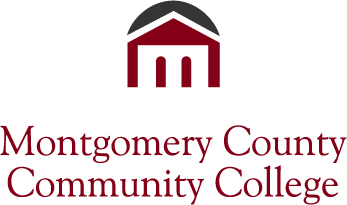 Office Phone: 215.641.6371
Website: http://www.halhalbert.comEmail: hhalbert@mc3.edu
hhalbert@gmail.com (preferred) Office: Parkhouse Hall 441Office Hours: W&F 10:15 AM to Noon and by appointment.  Please email to arrange.Writing Center Hours: M 10:30-11 AM
                                     T &TH 7:30-10:30 AMMajor Research Paper300 PointsFinal drafts of major papers200 pointsMS Word Formatting Assignment21Annotated bibliographies50 pointsHandbook Skills Quizzes30 points/quiz, 5 points/cardIndividual drafts of papers5 points if completed 
-5 if notIn-class essay 50 points/essay, 5 points/cardRequired emails and posts1 point if completed
-5 if notSubmitting Final Drafts to Turnitin.comZero on final draft if not doneReading checks5 pointsFormal responses and formal peer reviews20 pointsFormal grammar revisions50 pointsLate to class-2 points for each occurrenceAttendance1 point for each class attended
-5 points for each absence or as otherwise noted on daily assignments; 5th absence means F in courseMissed conference-10 pointsTwo-minute presentation10 pointsTranscript/Entry
Numerical Grade Corresponding letter gradePercent Equivalent4.0A93.6-100%3.7A-89.5-93.5%3.3B+87.5-89.4%3.0B83.5-87.5%2.7B-79.5-83.5%2.3C+77.5-79.5%2.0C69.5-77.4%1.3D63.5-69.5%0.0F0-63.5%